Консультация для родителей «Помогите ребенку запомнить животных жарких стран»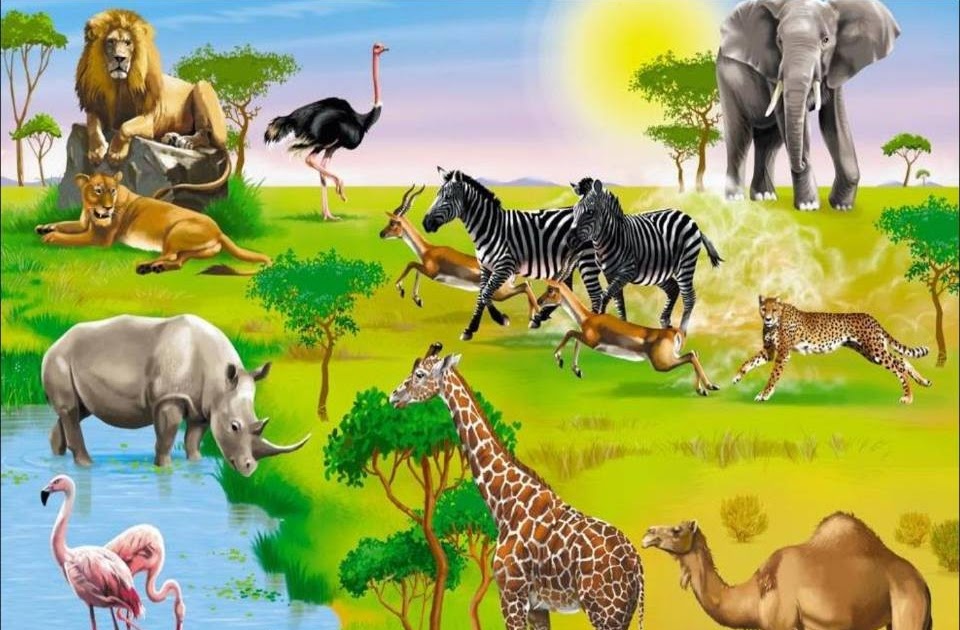 Гаврюшкина Ирина ИгоревнаУважаемые взрослые!С 11 по 15февраля я знакомила детей с животными жарких стран. Дома вы можете продолжить изучение данной темы, если воспользуетесь нашими рекомендациями.Чтобы сделать занятия с ребенком увлекательными, проявите немного фантазии. Для этого заведите ребенку тетрадь или альбом, куда он сможет вклеивать понравившиеся ему рисунки и фотографии. Такие рисунки можно найти в старых, ненужных журналах. Из них можно сделать коллаж. Не бойтесь давать детям в руки ножницы, но не забывайте о мерах безопасности при их использовании. В дальнейшем работу в альбоме можно продолжить, дополняя его новыми иллюстрациями и объединив рисунки в тематические разделы, например «Животные Севера», «Животные жарких стран», «Бытовые приборы», «Фрукты» и т. д.1. Предложите ребенку отгадать загадки. Если ребенок затрудняется с ответом, покажите ему изображение животного. Некоторые из них можно заучить с ребенком наизусть.• Не олень он и не бык, в жарких странах жить привык,На носу имеет рог и зовется… (НОСОРОГ)• Уж и горд он и хвастлив, потому что хвост красив,Проживает в странах жарких, а в нежарких – в зоопарках (ПАВЛИН)• С длинной шеей, весь пятнист,С веток рвет легко он лист.Но с трудом он достаетТравку, что у ног растет. (Жираф)• Дома в клетке он сидит, сам с собою говорит.Ты загадку отгадай, эта птица… (ПОПУГАЙ)• Серый и огромный он,Кто же это, дети?. (СЛОН)• Колючка вкуснее, чем множество блюд,Ее обожает горбатый (ВЕРБЛЮД)• Он хвостат и усат,И конечно, полосат._РРРР,- рычит,- мне не до игр.Кто же это, дети? (тигр)• Солнце знойное печет,А она- в пальто ползет.Да не в легком-шерстяном,А в тяжелом-костяном. (черепаха)• Сумку носит впереди,Хвост длиннющий позади,Ловко скачет по дворуДлинноногий. (кенгуру)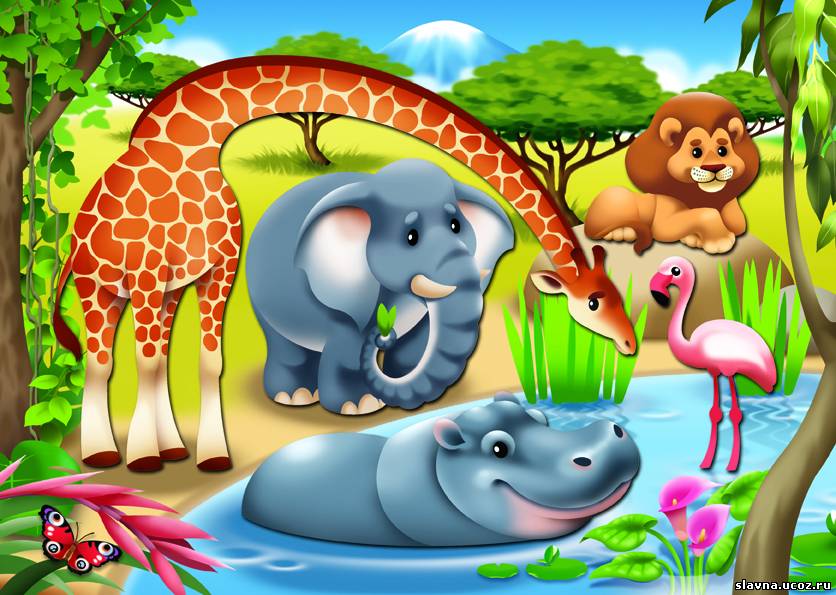 2. Проведите игу: «Опиши животное»Верблюд (какой) – высокий, выносливый, пушистый, и т. д.Слон (какой) – серый, добрый, огромный и т. д.Черепаха (какая)- медлительная, добрая, безобидная и т. д.Тигр (какой?)- большой, злобный, быстрый, опасный и т. д.3. Расскажите ребенку о том, что у животных тоже есть семья, поиграйте в игру «Назови правильно».Папа мама детеныш детенышитигрица тигренок тигрятаСлон слониха слоненок слонятаВерблюд верблюдица верблюжонок верблюжатаКенгуру кенгуру кенгуренок кенгурята4. Попросите ребенка рассказать о любимом животном жарких стран, используя примерную схему.«Мое любимое животное жарких стран….. Оно живет ….. Питается….. . От врагом оно защищается….. Детеныши называются…. Мне оно нравится потому что…»5. Игра: «Четвертый лишний», если ребенок затрудняется с ответом, предложите ему рассмотреть картинки.Верблюд- бегемот-пингвин-носорогТигр- лев- зебра-котЧерапаха-жираф-зебра-слон6. По возможности посетите с ребенком зоопарк, внимательно рассмотрите животных, расскажите о пище для животных, закрепите правила поведения при посещении зоопарка.